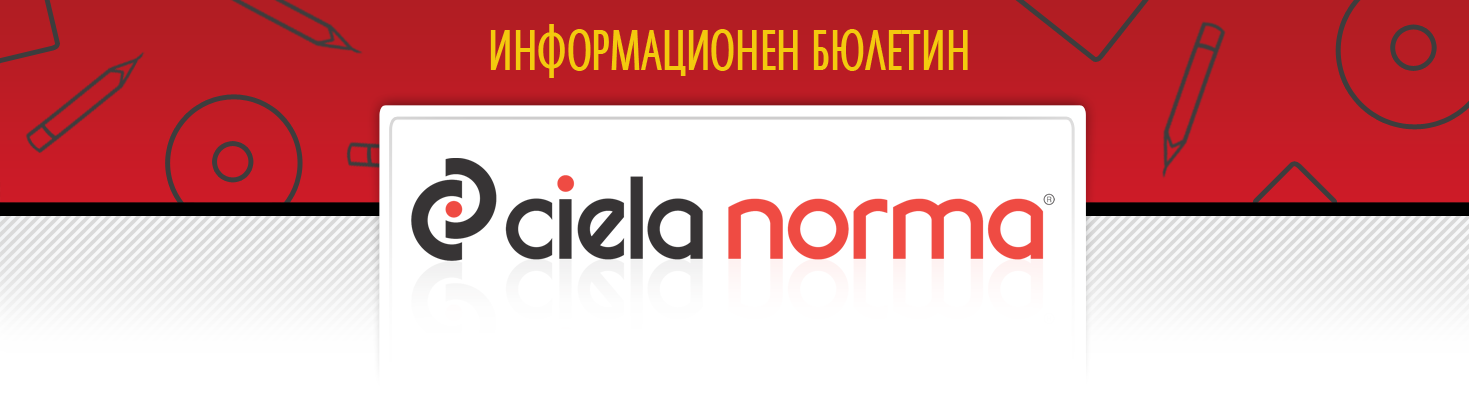 01.03.2019 г.Сиела Норма АДбул. Владимир Вазов 9, София 1510Тел.: + 359 2 903 00 00http://www.ciela.netБЕЗПЛАТЕН ДОСТЪП ДООФИЦИАЛЕН РАЗДЕЛ НА ДЪРЖАВЕН ВЕСТНИКhttp://www.ciela.net/svobodna-zona-darjaven-vestnikНОРМИАКЦЕНТИ - Държавен вестник, бр. 17 от 2019 годинаИзменен и допълнен е Законът за защита на личните данни. Промените са наложени от влизането в сила на Общия регламент за защита на данните (ОРЗД). Уреждат се както въпросите, по които е оставена свобода на държавите членки, така и въпросите, които изискват изрично въвеждане на законодателни мерки на национално ниво с цел осигуряване приложението на регламента. Разписани са подробни дефиниции на ключовите понятия в областта на личните данни, принципите, свързани с обработването на лични данни, правомощията на администратора и обработващия данните, условията за обработване на специални категории лични данни, условията за трансграничния обмен на данни както на ниво ЕС, така и с трети страни или международни организации, правата на субекта на данни и средствата за правна защита на засегнато лице, мерките за сигурност на личните данни и др.Изменен и допълнен е Законът за защита от вредното въздействие на химичните вещества и смеси. Актът се привежда в съответствие с изискванията на новата Директива (ЕС) 2017/2102 на Европейския парламент и на Съвета от 15 ноември 2017 г. за изменение на Директива 2011/65/ЕС относно ограничението за употребата на определени опасни вещества в електрическото и електронното оборудване (ЕЕО).Обнародвано е Постановление № 30 от 20 февруари 2019 г. С него се приема Наредба за външните експерти при предварителен контрол на обществени поръчки, която урежда условията и реда за включване на външни експерти в списъка, поддържан от Агенцията по обществени поръчки, за избор на външен експерт с компетентност в областта на предмета на обществената поръчка, определена за контрол, за възлагане и изпълнение на проверката на проекти на технически спецификации и методики за оценка и за определяне и заплащане на възнагражденията на външните експерти.Обнародвано е Постановление № 31 от 21 февруари 2019 г. С нова наредба се регламентират дейностите и задачите по отбранително-мобилизационна подготовка и условията и реда за тяхното осъществяване. Отбранително-мобилизационната подготовка обхваща подготовката на държавната и местната администрация, територията и инфраструктурата, населението и икономиката на страната за действие във военно време.Изменена и допълнена е Наредба № 10 от 2009 г. Повишава се контролът по отношение на разходите на НЗОК за лекарствени продукти. Разписва се механизъм, гарантиращ предвидимост и устойчивост на бюджета на НЗОК. Механизмът е мярка за осъществяване на краткосрочен и дългосрочен контрол на разходите на НЗОК за лекарствени продукти, с оглед спазване на бюджетна дисциплина и недопускане на дефицит.Изменена е Наредба № Н-23 от 21 октомври 2016 г. Промените произтичат от актуализираната система на заплащане на военнослужещите и формирането на основното месечно възнаграждение в съответствие със заеманата длъжност и присвоеното им военно звание.АКЦЕНТИ - Държавен вестник, бр. 18 от 2019 годинаОбнародвано е Постановление № 33 от 22 февруари 2019 г. Кабинетът одобри 30 млн. лв. по бюджета на Министерството на здравеопазването за 2019 г. с цел осигуряване на равнопоставен достъп до медицинска помощ на гражданите, посредством общинските и държавни лечебни заведения, включително и тези в труднодостъпни и/или отдалечени райони.Обнародвано е Постановление № 34 от 22 февруари 2019 г. Правителството одобри промени по бюджета на Министерството на земеделието, храните и горите във връзка със създаването на съвместно дружество между МЗХГ и Компанията за инвестиции в земеделието и животновъдството (SALIC) на Кралство Саудитска Арабия. Съвместната компания ще бъде акционерно дружество, с капитал 784 000 лева. Акционерите са с участие 50/50 с място на регистрация България. Целта е да се подкрепят бизнес проекти на български компании чрез изготвяне на проучвания и бизнес планове от реномирани международни организации. Ще се засилят бизнес-контактите и преговорите между фирми от двете страни, за да се привлекат инвестиции в българското земеделие, животновъдство и преработвателна промишленост. Изменена и допълнена е Наредбата за условията и реда за прилагане на схеми за предоставяне на плодове и зеленчуци и на мляко и млечни продукти в учебните заведения - схема "Училищно мляко". Опростява се изборът на заявител, отпада служебният избор, предоставят се по-големи права на директорите на учебните заведения при избора на доставчици. Предвижда се ясна и публична процедура за провеждането на процедурите за избор на заявители от учебните заведения - обявяване на интернет страницата им на обявлението за набирането на предложения за доставка на продуктите по съответна схема, изискваните документи, реда за провеждането на избора и обявяването му.Изменена и допълнена е Наредба № 4 от 2015 г. Прецизират се текстове относно прекратяването на ангажименти от ДФЗ-РА по прилагане на мярка 11 "Биологично земеделие" от Програмата за развитие на селските райони за периода 2014 - 2020 г., начина на възстановяване на средства при прекратяване на ангажименти с цел избягване на различно тълкуване и начина, по който ДФЗ-РА изчислява процентното съотношение при географски припокривания. Допълват се разпоредбите относно документите, удостоверяващи произведена биологична продукция.Изменена и допълнена е Наредба № 6 от 2015 г. Определя се размерът на плащането на хектар за кампания 2019 по подмярка 13.2 "Компенсационни плащания за други райони, засегнати от значителни природни ограничения", съобразно изискванията на Регламент (ЕС) № 1305/2013 на Европейския парламент и на Съвета от 17 декември 2013 г.Изменена и допълнена е Наредба № 7 от 2015 г. Въвежда се диференциация на размера на ежегодните плащания по мярка 10 "Агроекология и климат" от Програмата за развитие на селските райони за периода 2014 - 2020 г. за някои направления с цел избягване риска от двойно финансиране, като се уточнява и времевият период - преди и след 01.01.2018 г.  Обнародвана е Наредба № 6 от 4 февруари 2019 г. С нея се определя държавният образователен стандарт за придобиване на квалификация по професията "Еколог" от област на образование "Опазване на околната среда" и професионално направление "Технологии за опазване на околната среда", съгласно Списъка на професиите за професионално образование и обучение.Изменена е Наредба № 1 от 2007 г. Отпада задължението за лицата, претърпели трудова злополука, да представят за ползване и изплащане на паричните помощи за профилактика и рехабилитация и разпореждането за приемане на злополуката за трудова.  АКТУАЛНОПРЕДСТОЯЩО ОБНАРОДВАНЕ В ДЪРЖАВЕН ВЕСТНИК:ИНТЕРЕСНО1 мартМеждународен ден за борба против ядреното оръжиеМеждународен ден на гражданската защитаСветовен ден на котката В България – Баба Марта3 мартМеждународен ден на писателитеДен на Освобождението на България от османска власт4 мартПреп. Герасим Йордански. Празнуват: Гера, Герасим, Герчо6 мартСветовен ден за борба с глаукоматаСв. 42 мчци в Амория. Празнуват: Красимир, КрасимираЗАБАВНО***Къде е разликата между адвоката и лъжеца?В произношението.***РЕДАКЦИЯГлавен редактор: Валентина СавчеваОтговорен редактор: Сузана ГеоргиеваБезотговорен редактор: Веселин ПетровЕлектронна поща: ciela@ciela.comБрой абонати към 5 април 2018 г. - 3385*** Честит Баба Марта от екипа на "Сиела"!***Народно събрание- Закон за преброяването на населението и жилищния фонд в Република България през 2021 г.- Закон за изменение и допълнение на Закона за железопътния транспортПредстоящо обнародванеМинистерство на земеделието, храните и горитеНаредба № 1 от 15 февруари 2019 г. за условията и реда за обучение на кандидатите за придобиване на правоспособност за работа със земеделска и горска техника и условията и реда за издаване на удостоверение за регистрация на учебни форми за тяхното обучениеПредстоящо обнародванеМинистерство на вътрешните работи, Министерство на образованието и наукатаНаредба № 8121з-194 от 21 февруари 2019 г. за определяне на реда за взаимодействие по обмен на информация, анализиране на пътнотранспортните произшествия с участие на деца и набелязване на мерки за тяхното ограничаване и намаляване на последствиятаПредстоящо обнародванеМинистерство на регионалното развитие и благоустройството	Наредба за изменение и допълнение на Наредба № 1 от 2001 г. за организиране на движението по пътищатаПредстоящо обнародванеНационална здравноосигурителна касаПравилник за устройството и дейността на Националната здравноосигурителна касаПредстоящо обнародване